Wymagania edukacyjne dla uczniów klasy III 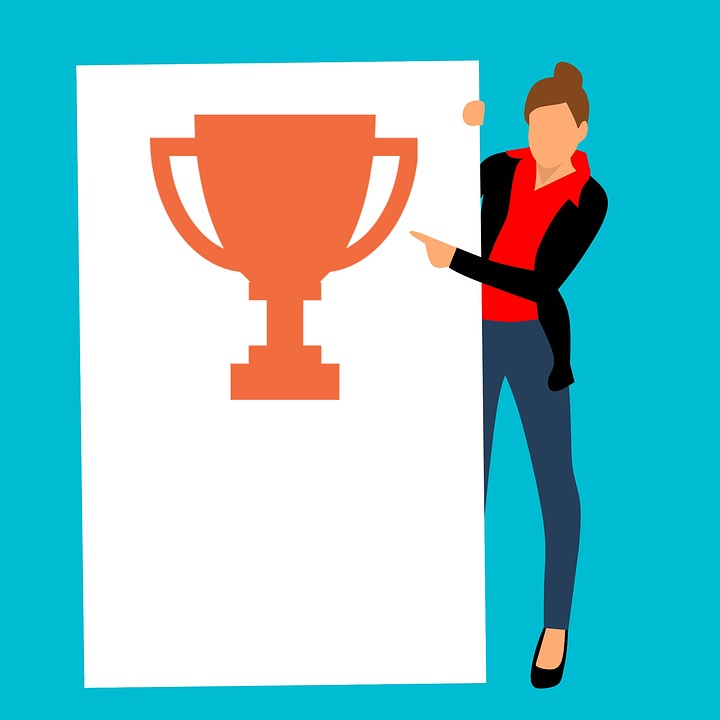 Na szaro zaznaczono przewidywane efekty przypisane treściom wykraczającym ponad podstawę programowąEdukacjaTreści nauczania–„Elementarz odkrywców”, klasa 3Przewidywane efekty edukacyjne (umiejętności, wiadomości, społecznie akceptowane zachowania)polonistyczna1. Osiagnięcia w zakresie słuchania:obdarza uwagą rówieśników i dorosłychsłucha wypowiedzi nauczyciela, rówieśników i innych osób w różnych codziennych sytuacjachokazuje szacunek wypowiadającej się osobiewykonuje proste zadania według usłyszanej instrukcji, podawanej przez nauczyciela etapowozadaje pytania w sytuacji braku zrozumienia słuchanej wypowiedzisłucha z uwagą tekstów czytanych przez nauczycielasłucha uważnie i z powagą wypowiedzi osób podczas uroczystości, koncertów, obchodów świąt narodowych i innych zdarzeń kulturalnychsłucha tekstów interpretowanych artystycznieprzejawia w powyższych wydarzeniach zachowania zachowanie adekwatne do sytuacjisłucha wypowiedzi innych i najczęściej czeka na swoją kolej, aby się wypowiedziećpotrafi na ogół panować nad chęcią nagłego wypowiadania się, szczególnie w momencie wykazywania tej potrzeby przez drugą osobę2. Osiagnięcia w zakresie mówienia:mówi na tematy związane z życiem rodzinnym, szkolnym oraz inspirowane literaturąwypowiada się, stosując adekwatne do sytuacji wybrane techniki języka mówionego: pauzy, zmianę intonacjiformułuje pytania, dotyczące sytuacji zadaniowych, wypowiedzi ustnych nauczyciela, uczniów lub innych osób z otoczeniawypowiada się w formie uporządkowanej i rozwiniętej na tematy związane z przeżyciami, zadaniem, sytuacjami szkolnymi, lekturą, wydarzeniami kulturalnymiporządkuje swoją wypowiedź, poprawia w niej błędyopowiada treść historyjek obrazkowych, dostrzegając związki przyczynowo-skutkowewypowiada się na temat ilustracjiopowiada treść historyjek obrazkowychsystematycznie wzbogaca słownictwo czynneodpowiada na pytania dotyczące przeczytanych tekstów, ilustracjiomawia treść przeczytanych tekstów i obejrzanych ilustracjinadaje znaczenie i tytuł obrazom i fragmentom tekstówskłada ustne sprawozdanie z wykonanej pracyrecytuje z pamięci krótkie rymowanki, wiersze, piosenkidobiera stosowną formę komunikacji werbalnej i własnego zachowania, wyrażającą szacunek i ematię do rozmówcydostosowuje ton głosu do sytuacji, np. nie mówi zbyt głośnonazywa czynności, sytuacje, doświadczeniawykonuje eksperymenty językowe, nadaje znaczenie czynnościom i doświadczeniom, tworząc charakterystyczne dla siebieformy wypowiedzinadaje znaczenie czynnościom i doświadczeniom, tworząc charakterystyczne dla siebie formy wypowiedziuczestniczy w zabawie teatralnejilustruje mimiką, gestem i ruchem zachowania bohatera literackiego lub wymyślonegorozumie umowne znaczenie rekwizytu i umie posłużyć się nim w odgrywanej scence3. Osiągnięcia w zakresie czytania:odczytuje uproszczone rysunki, piktogramy, znaki informacyjne, napisyporządkuje we właściwej kolejności ilustracje historyjek obrazkowychuzupełnia brakującą ilustrację historyjki obrazkowejczyta poprawnie na głos teksty zbudowane z wyrazów opracowanych w czasie zajęć, dotyczące rzeczywistych doświadczeń dzieci i ich oczekiwań poznawczychczyta poprawnie na głos teksty zbudowane z nowych wyrazów	czyta i rozumie krótkie teksty informacyjneczyta w skupieniu po cichu i rozumie teksty drukowaneczyta w skupieniu po cichu teksty zapisane samodzielnie w zeszyciewyodrębnia postacie i zdarzenia w tekstach do nauki czytania i krótkich tekstach literackichustala kolejność zdarzeń i ich wzajemną zależnośćodróżnia zdarzenia istotne od mniej istotnychodróżnia postacie główne i drugorzędnewskazuje cechy i ocenia bohaterówuzasadnia ocenę bohaterów	określa nastrój w przeczytanym utworzewskazuje wydarzenie zmieniające postępowanie bohateraodróżnia elementy świata fikcji od realnej rzeczywistości, byty rzeczywiste od medialnych, byty realistyczne od fikcyjnychwyszukuje w tekstach fragmenty będące odpowiedzią na sformułowane przez nauczyciela pytaniewyszukuje w tekstach fragmenty określone przez nauczycielawyszukuje w tekstach fragmenty według niego najpiękniejsze, najważniejsze, trudne do zrozumieniawyróżnia w czytanych utworach literackich zdania opisujące bohatera (człowieka lub zwierzę)eksperymentuje, przekształca tekst, układa opowiadanie twórcze, np. dalsze losy bohaterakomponuje początek i zakończenie tekstu na podstawie ilustracji lub przeczytanego fragmentu utworuwyróżnia w czytanych utworach literackich dialog, opowiadanie, opisczyta książki wskazane przez nauczycielaczyta książki samodzielnie wybrane4. Osiągnięcia w zakresie pisania:dba o estetykę i poprawność graficzną odręcznego pismapisze czytelnie i płynnie zdania i tekst ciągłyrozmieszcza poprawnie tekst ciągły na stronie zeszytupisze w jednej liniiprzepisuje zdania i tekst ciągłyprzestrzega poprawności ortograficznej w wyrazach poznanych i opracowanych podczas zajęćpisze z pamięci wyrazy i zdaniapisze ze słuchu wyrazy i zdaniastosuje poprawnie znaki interpunkcyjne na końcu zdania i przecinki przy wyliczaniuzapisuje poznane i najczęściej stosowane skróty, w tym skróty matematyczneporządkuje i zapisuje wyrazy w kolejności alfabetycznej według pierwszej i drugiej literyzapisuje poprawnie liczebniki oraz wybrane, poznane w trakcie zajęć pojęcia dotyczące dyscyplin naukowychpisze wielką literą imiona, nazwiska, nazwy miast, rzek, ulic, nazwy geograficzne, tytuły utworów i książekpisze poprawnie wyrażenia przyimkowe – nad, pod, obok, w, za, przy, przedpisze samodzielnie kilka zdań na podany tematpisze notatkę, życzenia, ogłoszenie, zaproszenie, podziękowanie, listzapisuje wielką literą adres nadawcy i odbiorcy listupisze krótkie teksty, wykorzystując aplikacje komputeroweukłada i zapisuje zdarzenia we właściwej kolejnościukłada i zapisuje plan wypowiedziukłada i pisze opis przedmiotu, rośliny, zwierzęcia na podstawie ilustracji lub własnych obserwacjiukłada i zapisuje opowiadanie złożone z około 10 zdań5. Osiągnięcia w zakresie kształcenia językowego:wyróżnia w wypowiedziach zdania, w zdaniach wyrazy, w wyrazach sylaby oraz głoskiróżnicuje głoski na samogłoski i spółgłoskirozróżnia i stosuje w poprawnej formie rzeczowniki, czasowniki, przymiotnikiokreśla rodzaje rzeczownika w liczbie pojedynczejrozpoznaje czasy czasownika – wprowadzenie terminów: czas teraźniejszy, przeszły, przyszłyrozpoznaje zdania oznajmujące, pytające, rozkazujące w wypowiedziach ustnych i pisemnychprzekształca zdania oznajmujące w pytania i odwrotnie oraz zdania pojedyncze w złożonestopniuje przymiotniki (stopniowanie regularne bez nazywania stopni)	gromadzi słownictwo wokół danego tematugromadzi wyrazy/skojarzenia z podanym wyrazemrozpoznaje wyrazy o znaczeniu przeciwnym, wyrazy pokrewne i o znaczeniu bliskoznacznymłączy w pary i tworzy pary wyrazów o znaczeniu przeciwnym (różne części mowy)zna wyrazy dźwiękonaśladowcze,tworzy rodziny wyrazówużywa wyrazów bliskoznacznychzna wyrazy o różnym znaczeniu, taka sama pisownia, różna pisownia, takie samo brzmienie (homonimy) np. zamek–budowla, w drzwiach oraz wyrazy o innym znaczeniu, innej pisowni (homofony) np. morze, możetworzy rymytworzy wyrazy miłe i nieprzyjemne (kot, kotek, kocur, kocisko; pies, psina, psisko; ptak, ptaszek, ptaszysko itp.)zna znaczenie wybranych porównań, stałych związków frazeologicznych i przysłówłączy wyrazy w wypowiedzenia i poprawnie formułuje zdania pojedyncze i zdania złożoneodróżnia i nazywa utwory wierszowane od pisanych prozą, określa, który tekst jest notatką, zagadka, życzeniami, zaproszeniem, podziękowaniem, ogłoszeniem, opowiadaniem, opisem, listem6. Osiągnięcia w zakresie samokształcenia:podejmuje próby zapisu nowych samodzielnie poznanych wyrazów i sprawdza poprawność ich zapisu, korzystającze słownika ortograficznegokorzysta z różnych źródeł informacji, np. atlasów, czasopism dla dzieci, słowników i encyklopedii, zasobów internetu  i rozwija swoje zainteresowaniawykorzystuje nabyte umiejętności do rozwiązywania problemów i eksploracji świata, dbając o własny rozwój     i tworząc indywidualne strategie uczenia sięmatematyczna1. Osiągnięcia w zakresie rozumienia stosunków przestrzennych i cech wielkościowych:określa położenie przedmiotów w przestrzeni i na płaszczyźnierozróżnia lewą i prawą stronę swojego ciała i drugiej osobywyprowadza kierunki od siebie i innej osoby widzianej z przodu (także przedstawionej na fotografii czy obrazku)dostrzega symetrię i rysuje drugą połowę figury symetrycznejporównuje przedmioty pod względem wyróżnionej cechy i porządkuje je w serie malejące i rosnąceposługuje się pojęciami: pion, poziom, skos2. Osiągnięcia w zakresie rozumienia liczb i ich własności:liczy (w przód i wstecz) od danej liczby po 1, po 2, po 10 w dostępnym mu zakresieliczy setkami do 1000rozumie pojęcie liczby w aspekcie głównym, porządkowym i miarowymwyjaśnia znaczenie cyfr w zapisie liczby; wskazuje jedności, dziesiątki, setki, tysiąceodczytuje i zapisuje, za pomoca cyfr i słownie liczby od zera do tysiąca oraz wybrane liczby do miliona (np. 1500, 10 000, 800 000):umie zapisać cyframi i odczytać wybrane liczby do 1 000 000porównuje dwie dowolne liczby w zakresie 10 000 (słownie i z zastosowaniem znaków: <, >, =)porządkuje liczby od najmniejszej do największej i odwrotnierozumie sformułowania typu: liczba o 7 i więcej większa, liczba o 10 i więcej mniejsza w zakresie dostępnym dla dziecka3. Osiągnięcia w zakresie posługiwania się liczbami:wyjaśnia istotę działań matematycznych – dodawania, odejmowania, mnożenia i dzielenia oraz związki między nimikorzysta intuicyjnie z własności działańdodaje do podanej liczby w pamięci i od podanej liczby odejmuje w pamięci liczbę jednocyfrową, liczbę 10, liczbe 100 oraz wielokrotności 10 i 100 (w prostszych przykładach) zakresie 1000mnoży i dzieli w pamięci w zakresie tabliczki mnożeniamnoży w pamięci przez 10 liczby mniejsze od 20mnoży liczby dwucyfrowe przez 2, zapisując, jeśli ma taką potrzebę, cząstkowe wyniki działańrozwiązuje równania z niewiadomą zapisaną w postaci okienka (uzupełnia okienko)stosuje własną strategię obliczeń, poprawnie zapisuje przeprowadzone obliczeniaposługuje się znakiem równości, znakami czterech podstawowych działańkorzysta intuicyjnie z własności działańdodaje liczby dwucyfrowe typu 32 + 24, 45 + 38 i odpowiednie przypadki odejmowania, zapisując w razie potrzeby– cząstkowe wyniki działań lub wykonując działania w pamięci, od razu podaje wyniksprawnie dodaje i odejmuje liczby w zakresie 100sprawdza wyniki dodawania za pomocą odejmowaniapodejmuje próby obliczania sum i różnic różnymi sposobamidodaje i odejmuje sposobem  pisemnym	oblicza sumy i różnice większych liczb w prostych przykładach typu: 250 + 50, 180 – 30podaje z pamięci iloczyny w zakresie tabeli mnożeniasprawdza wyniki dzielenia za pomocą mnożeniailustruje mnożenie i dzieleniestosuje w praktyce i na materiale manipulacyjnym rozdzielność mnożenia względem dodawaniazna terminy: czynniki, iloczyn, dzielna, dzielnik, ilorazoblicza niewiadomą w postaci okienka (bez przenoszenia na drugą stronę)rozwiązuje łatwe równania jednodziałaniowe z niewiadomą w postaci okienka (bez przenoszenia na drugą stronę)ilustruje formuły działań na grafach i w tabelach, oblicza jeporównuje, dodaje i odejmuje pełne tysiące w zakresie 10 0004. Osiągnięcia w zakresie czytania tekstów matematycznych:analizuje i rozwiązuje zadania matematyczne wyrażone w konkretnych sytuacjach, na rysunkach, diagramach, tabelkach lub w słownie podanej treści,dostrzega problem matematyczny oraz tworzy własną strategię jego rozwiązania, odpowiednią do warunków zadania; opisuje rozwiązanie za pomocą działań, równości z okienkiem, rysunku lub w inny wybrany przez siebie sposób np. diagramierozwiązuje, układa i przekształca zadania jednodziałaniowerozwiązuje zadania tekstowe na porównywanie różnicowerozwiązuje zadania złożone łańcuchoworozwiązuje zadania złożone niełańcuchowostosuje w ćwiczeniach praktycznych porównywanie ilorazowerozwiązuje zadania na porównywanie ilorazowerozwiązuje zadania złożone w kilku etapachrozwiązuje wybrane zadania złożonepodejmuje próby rozwiązywania zadań złożonych w jednym zapisie zgodnie z kolejnością sugerowaną treścią zadaniaukłada zadania tekstowe do podanych sytuacji, rysunków i formuł działań, rozwiązuje je i przekształcarozwiązuje zadania nietypowe i celowo źle sformułowanerozwiązuje zadania typu logicznegotworzy łamigłówki matematyczne, wykorzystuje w tym procesie własną aktywność artystyczną, techniczną, konstrukcyjnąwybrane działania realizuje za pomocą prostych aplikacji komputerowych5. Osiągnięcia w zakresie rozumienia pojęć geometrycznych:rozpoznaje i nazywa figury: koło, prostokąt (w tym kwadrat), trójkątrozpoznaje i poprawnie nazywa figury położone nietypoworysuje odcinki i łamane o podanej długościrysuje odręcznie prostokąty (w tym kwadraty) wykorzystując sieć kwadratowąmierzy obwody różnych figur za pomocą narzędzi pomiarowych, także w kontekstach z życia codziennegooblicza obwód trójkąta i prostokąta (w tym kwadratu) o danych bokachrysuje drugą połowę figury geometrycznejrysuje figury w pomniejszeniu i powiększeniukontynuuje regularność w prostych motywach (szlaczki, rozety)rozpoznaje i nazywa wybrane cechy figur geometrycznychdostrzega symetrię w środowisku przyrodniczym, w sztuce użytkowejmierzy i zapisuje wyniki pomiarów długości, szerokości i wysokości przedmiotówdokonuje pomiarów odległości między obiektami, porównuje wynikiposługuje się jednostkami: milimetr, centymetr, metr, kilometrwyjaśnia związki między jednostkami długościposługuje się wyrażeniami dwumianowanymiwyjaśnia pojęcie kilometrawie, że 1 cm to 10 mm6. Osiągnięcia w zakresie stosowania matematyki w sytuacjach życiowych oraz w innych obszarach edukacji:klasyfikuje obiekty i różne elementy środowiska społeczno-przyrodniczego z uwagi na wyodrębnione cechydostrzega rytm w środowisku przyrodniczym, sztuce użytkowej i innych wytworach człowieka, obecnych wśrodowisku dzieckadzieli na dwie i cztery części, np. kartkę papieru, czekoladę; używa pojęć: połowa, dwa i pół, cztery równe części, czwarta część lub ćwierćużywa pojęcia „kilometr” w sytuacjach życiowych (np. przejechaliśmy 27 km)wykonuje łatwe obliczenia dotyczące miar długości (z zamianą jednostek)waży przedmioty, używa określeń: tona, kilogram, pół kilograma, dekagram, gramwykonuje łatwe obliczenia, używając tych miar (z zamianą jednostek)porównuje ciężar przedmiotów, wskazuje przedmioty lżejsze i cięższeodmierza płyny różnymi miarkamiużywa określeń: litr, pół litra, ćwierć litradokonuje prostych obliczeń i porównuje ilości mierzonych płynówodczytuje godziny na zegarze ze wskazówkami oraz elektronicznym (wyświetlajcym cyfry w systemie 24- godzinnym) wykonuje proste obliczenia dotyczące czasuposługuje się jednostkami czasu: doba, godzina, pół godziny, kwadrans, minuta, sekundawykonuje proste obliczenia zegarowe w obrębie godzin i minutoblicza upływ czasu z użyciem jednostek: pół godziny, kwadransposługuje się stoperem, aplikacjami telefonu, tabletu, komputerawie, do czego służą termometry i jakie są ich rodzajemierzy temperaturę za pomocą termometru oraz odczytuje ją (również temperatury ujemne bez konieczności posługiwania się liczbami ujemnymi, np. 5 stopni mrozu, 3 stopnie poniżej zera)zna kolejność dni tygodnia i miesięcy w roku, liczbę dni w miesiącuodczytuje, podaje i zapisuje datyumie uporządkować chronologicznie podane datywykonuje proste obliczenia kalendarzowe w sytuacjach życiowychwykonuje obliczenia pieniężne; zamienia złote na grosze i odwrotnie, rozróżnia nominały na monetach i banknotach, wskazuje różnice w ich sile nabywczejzna będące w obiegu monety i banknoty (złote, grosze)rozumie pojęcie długu i konieczność jego spłatyrozumie zależności między ilością, ceną i wartościąoblicza koszt zakupów na podstawie ilości i ceny towarówliczy wartość otrzymanej resztyukłada, rozwiązuje i przekształca proste zadania o kupowaniu i płaceniuwykorzystuje warcaby i szachy oraz inne gry planszowe lub logiczne do rozwijania umiejętności myślenia strategicznego, logicznego, rozumienia zasadprzekształca gry, tworząc własne strategie i zasady organizacyjnewykorzystuje nabyte umiejętności do rozwiązywania problemów, działań twórczych i eksploracji świata, dbając o własny rozwój i tworząc indywidualne strategie uczenia sięspołeczna1. Osiągnięcia w zakresie rozumieniaśrodowiska społecznego:identyfikuje się z grupą społeczną, do której należy: rodziną, klasą, a także społecznością lokalną i narodempoznaje i respektuje normy i reguły postępowania w tych grupachuczestniczy w wydarzeniach i uroczystościach szkolnych oraz organizowanych przez społeczność lokalnąwyjaśnia, iż wszyscy ludzie posiadają prawa i obowiązkiwymienia własne prawa i obowiązki jako członka rodziny i ucznia, stara się przestrzegać ich i stosować je w codziennym życiuprzyjmuje konsekwencje swojego uczestnictwa w grupie i własnego w niej postępowania w odniesieniu doprzyjętych norm i zasadocenia postępowanie swoje i innych osób odnosząc się do poznanych wartości takich jak: godność, honor, sprawiedliwość, obowiązkowość, odpowiedzialność, przyjaźń, życzliwość, umiar, powściągliwość, pomoc, zadośćuczynienie, przepraszanie, uznanie, uczciwość, wdzięczność oraz inne, respektowane przez środowisko szkolnestosuje formy grzecznościowe w stosunku do dorosłych, w uprzejmy sposób zwraca się do kolegówokazuje swoim bliskim miłość i przywiązanienawiązuje i pielęgnuje przyjaźnie w miarę swoich możliwościrespektuje prawo innych do pracy i wypoczynkustara się dzielić z potrzebującymiwie, że warto być odważnym, zwłaszcza jeśli krzywdzeni są słabsizastanawia się nad tym, na co ma wpływ, na czym mu zależy, do czego może dążyć, nie krzywdząc innych i dostosowując możliwości do realiów ekonomicznych rodzinystara się być sprawiedliwym i prawdomównym, przeciwdziała kłamstwu i obmowiewie, że nie wolno zabierać cudzej własności bez pozwolenia, pamięta o oddawaniu pożyczonych rzeczy i nie niszczy ichwie, że wyrządzone szkody należy naprawićprzedstawia siebie i grupę, do której należy, klasęzna podstawowe relacje rodzinne między najbliższymrozumie termin adopcjazapisuje swój adres, zawód rodziców i innych wybranych członków rodzinyposługuje się tymi danymi wyłącznie w sytuacjach bezpiecznych dla siebie i reprezentowanych osób, dla bezpieczeństwa własnego jest powściągliwy w używaniu danych osobistych w sytuacjach nowych i wirtualnychrozpoznaje i nazywa wybrane grupy społeczne, do których nie należy, np. drużyny i kluby sportowestosuje we właściwej sytuacji słowa: porozumienie, umowauczestniczy w wyborach do samorządu uczniowskiego w klasie, w szkolewymienia przykłady stowarzyszeń powstałych w efekcie porozumień i umów grup społecznych, w tym stowarzyszenia pomocy osobom niepełnosprawnym, a także stowarzyszenia dużych grup społecznych, jak miasta i państwa, Unia Europejskanazywa wybrane narodowościjest tolerancyjny – wie, że wszyscy ludzie mają równe prawa (bez względu na miejsce urodzenia, kolor skóry, wyznawaną religię czy status materialny)przedstawia i porównuje zwyczaje ludzi, np. dotyczące świąt i tradycji w różnych regionach Polskiwie, że są różnice między ludźmi różnych narodów i kultur, podaje przykłady z wybranych krajów Unii Europejskiej i innych regionów świata (m.in. opisuje tradycyjne życie Eskimosów)wykorzystuje pracę zespołową w procesie uczenia się, w tym przyjmując rolę lidera zespołukomunikuje się za pomocą nowych technologiiwspółpracuje z innymi w różnych sytuacjach życiowychjest uczynny i uprzejmy wobec innych, nawet jeśli różnią się od niego pod względem sytuacji materialnej czy zwyczajówwie, że wynagrodzenie otrzymuje się za pracęwie, że ludzie mają różną sytuację materialnąwie, że nie można dążyć do zaspokojenia swoich pragnień kosztem innych, należy dostosowywać własne oczekiwania do realiów ekonomicznych rodzinyw sytuacjach codziennych niesie pomoc potrzebującym, szczególnie osobom starszym i niepełnosprawnymopisuje, jakie trudności mogą mieć w życiu osoby niesłyszące lub niewidzącema świadomość istnienia języka migowego oraz alfabetu Braille’a2. Osiągnięcia w zakresie orientacji w czasie historycznym:opowiada o legendarnym powstaniu państwa polskiegowyjaśnia związek legendy z powstaniem godła i barw narodowychopowiada wybrane polskie legendy związane m.in. z Wisłą, Krakowem, Warszawą, Wieliczką, powstaniem nazw wybranych miejscowościzna pełną nazwę swojej ojczyznyrozpoznaje symbole narodowe: herb, godło i flagę Polski, hymn polski oraz wybrane stroje ludowe (krakowski, góralski)opowiada o przygotowaniach do świąt, również państwowych (w tym 1 Maja, 2 Maja, 3 Maja, 11 Listopada oraz 1 Listopada) i w miarę możliwości w nich uczestniczywykonuje chorągiewkę lub kokardę narodowązachowuje się godnie i z szacunkiem podczas śpiewania lub słuchania hymnu, wciągania flagi na maszt itp.wie, kiedy zakładamy stroje w barwach narodowychrozpoznaje i nazywa patrona szkoły, wyjaśnia pojęcie „patron”wymienia imię pierwszego króla Polskizna znaczenie wyrazu konstytucja, wymienia instytucje i osoby, które rządzą w Polscewymienia nazwy dawnych stolic Polski (Gniezno, Kraków)wyjaśnia znaczenie wybranych zwyczajów i tradycji polskichopisuje znaczenie dorobku minionych epok w życiu człowieka, jest świadomy, iż stosuje w swej aktywności ten dorobek, np. cyfry arabskie i rzymskiepodaje przykłady zmian, które zaszły w świecie w ciągu ostatnich stu latopowiada, w jaki sposób na przestrzeni wieków zmieniały się sposoby oświetlania i ogrzewania domów, porozumiewania się, ubierania, transportu, pieczenia chleba, płaceniaopowiada o życiu w osadzie biskupińskiej i w średniowiecznym zamkupodaje przykłady dawnych zawodów i opisuje je (m.in. dorożkarz, garncarz, kowal, rymarz, bednarz)potrafi podzielić wybrane obiekty na zabytkowe i współcześnie wybudowane na przykładzie Warszawyopowiada historię własnej rodziny, przedstawia jej tradycjeprzedstawia wybrane postacie i prezentuje ciekawostki o wielkich Polakach, w tym o Fryderyku Chopinie, Mikołaju Koperniku, Ignacym Łukasiewiczu, Marii Skłodowskiej-Curie, Mirosławie Hermaszewskim, Janie Matejko,Janie Pawle II, Januszu Korczaku, a także o małych powstańcach z powstania warszawskiego i harcerzach z Szarych Szeregówopowiada historię odkrycia Ameryki oraz podboju kosmosuzna najważniejsze dla Polski wydarzenia historyczne m.in. w kilku zdaniach opisuje odzyskanie przez Polskęniepodległości, II wojnę światową, powstanie warszawskieprzyrodnicza1. Osiągnięcia w zakresie rozumieniaśrodowiska przyrodniczego:rozpoznaje w swoim otoczeniu wybrane gatunki roślin i zwierząt, w tym chronione, typowe dla różnych regionów i krajobrazów Polskirozpoznaje i wyróżnia wybrane cechy ekosystemów: lasu, pola, łąki, zbiorników wodnych, a także sadu, ogrodu i parkuopisuje przyrodę polskich górwymienia przykłady spotykanych w poznanych ekosystemach gatunków i podstawowych zależności między nimi (np. czymżywią się zwierzęta, jakie mają schronienia)określa składowe i funkcje ekosystemu na przykładzie lasurozpoznaje wybrane zwierzęta i rośliny, których w naturalnych warunkach nie spotyka w polskim środowisku przyrodniczym, w tym opisuje przyrodę Arktyki i Antarktydy, sawanny, pustyni, rafy koralowej i lasu deszczowegorozpoznaje i opisuje w kilku zdaniach wymienione ekosystemy	rozpoznaje wybrane, popularne gatunki hodowlanewie, w jaki sposób warunki konieczne do rozwoju rośliny, są zaspokajane w hodowlach (m.in. porównuje ze sobą piasek i ziemię z ogrodu)prowadzi proste hodowle roślinprzedstawia zasady opieki nad zwierzętami domowymi, hodowlanymi i innymipotrafi opowiedzieć o pracach prowadzonych przez człowieka w gospodarstwie rolnym, na polu, w ogrodzie i na łące w kolejnych porach rokuwymienia nazwy gatunków hodowanych i uprawianych w Polsce m.in. podaje przykłady roślin włóknistych, oleistych,okopowych, uprawnych egzotycznych, drzew i krzewów owocowych, zbóż, ziół leczniczych, warzyw o jadalnychłodygach, korzeniach itd.wie, jakie korzyści czerpie człowiek z uprawy roślin i hodowli zwierząt m.in. łączy produkty z gatunkiem, dzięki któremu je otrzymujemy, wymienia przykłady sytuacji, w których zwierzęta (psy, konie) pomagają człowiekowiwie, w jaki sposób może pomóc zwierzętom ze schroniskzna podstawowe elementy budowy i funkcjonowania roślin (m.in. wyróżnia ich podstawowe formy, wymienia przykłady roślin zimozielonych)zna podstawowe elementy budowy i funkcjonowania zwierząt (m.in. opowiada o różnych strategiach życiowychdotyczących odżywiania i rozwoju)– podaje przykłady ras psów– wyjaśnia słowo „ozimina”– wymienia przykłady szkodników i sprzymierzeńców ogrodnikaodszukuje w różnych dostępnych zasobach, w tym internetowych, informacje dotyczące środowiska przyrodniczego potrzebne do wykonania zadania, ćwiczeniaopisuje zmiany zachodzące w przyrodzie podczas pór roku oraz doby m.in. zna sposoby przystosowywania się zwierząt do zmieniających się warunków (odloty i przyloty ptaków itd.), umie powiązać kolejne fazy rozwoju roślin z porami roku (w tym rozwój kwiatów i owocówopisuje życie człowieka w konkretnych porach roku (sposób dbania o siebie, prace w gospodarstwie, formy odpoczynku)wie, jakie są warunki konieczne do rozwoju roślin i zwierzątplanuje, wykonuje proste obserwacje, doświadczenia i eksperymenty dotyczące obiektów i zjawisk przyrodniczychtworzy notatki z obserwacjigromadzi i zabezpiecza zbiory przyrodnicze według wskazówek nauczyciela	podejmuje próbę wyjaśnienia istoty obserwowanych zjawisk według procesu przyczynowo-skutkowego i czasowegochroni przyrodę (nie śmieci, szanuje rośliny, pomaga zwierzętom przetrwać zimę itd.)zna wybrane zagrożenia dla środowiska ze strony człowieka (spalanie śmieci, zatruwanie powietrza i wód, pożary lasów itd.)wie o istnieniu wybranych form ochrony przyrody (ochrona gatunkowa, Parki Narodowe, pomniki przyrody,rezerwaty), wymienia ich przykłady m.in. w najbliższym otoczeniu – miejscowości, regioniewie, jakie informacje można odnaleźć w „Czerwonej Księdze Roślin” oraz „Czerwonej Księdze Zwierząt”	segreguje odpady, stosuje opakowania przyjazne środowisku i oszczędza wodęma świadomość przyczyn i skutków takiego postępowaniawyjaśnia słowo recykling, wymienia przykłady, co może powstać po przetworzeniu makulatury i innych odpadówprojektuje zabawkę lub urządzenie wykonane przy użyciu odpadów2. Osiągnięcia w zakresie funkcji życiowych człowieka, ochrony zdrowia, bezpieczeństwa i odpoczynku:opisuje zawód oraz inne zajęcia wykonywane przez rodziców oraz ludzi znanych z miejsca zamieszkaniama świadomość czym zajmują się osoby pracujące w szkole oraz w służbach mundurowych i medycznych (policjant, strażak, lekarz, weterynarz), a także w innych wybranych zawodach (pilot, kelner, fryzjerka)przedstawia charakterystykę wybranych zajęć i zawodów użyteczności publicznejw sytuacji zagrożenia wie, do kogo może się zwrócić o pomoczna numery alarmowe telefonów: pogotowia, policji, straży pożarnej i numer alarmowy 112posługuje się numerami telefonów alarmowych, formułuje komunikat – wezwanie o pomoc: policji, pogotowia ratunkowego, straży pożarnejposługuje się danymi osobowymi w kontakcie ze służbami mundurowymi i medycznymi, w sytuacji zagrożenia zdrowia iżyciadba o higienę oraz estetykę własną oraz otoczenia, również w trakcie naukiopisuje na czym polega zdrowy styl życia (ruch, w tym na świeżym powietrzu, higiena również jamy ustnej, prawidłowe odżywianie, odpoczynek)ma świadomość konieczności słuchania wskazówek lekarza i stomatologatłumaczy, czym zajmuje się ortopeda i laryngolog, wymienia lekarzy innych specjalnościwymienia podstawowe przyczyny powstawania chorób (zna termin bakteria, wirus) oraz niepokojące objawy mogąceświadczyć o chorobiezna podstawowe zasady zapobiegania chorobom zakaźnym i przeziębieniomzna podstawowe potrzeby fizjologiczne człowiekanazywa główne części ciała i organy wewnętrzne zwierząt i ludzi (serce, naczynia krwionośne, drogi oddechowe, płuca, mózg, nerwy, kości, mięśnie, nerki, pęcherz, przełyk, żołądek, jelita), zna ich podstawowe funkcje i widzi niektóre powiązania między nimireaguje stosownym zachowaniem w sytuacji zagrożenia bezpieczeństwa, zdrowia jego lub innej osobyzna podstawowe zasady pierwszej pomocy (sprawdzenie przytomności, oddechu i ułożenie w bezpiecznej pozycji nieprzytomnego, a także postępowanie w przypadku zranienia, krwotoku z nosa, oparzenia, zadławienia, przegrzania)zna niektóre zagrożenia ze strony innych ludzi.ma świadomość istnienia urzędu rzecznika praw dzieckawymienia i opisuje podstawowe grupy produktów żywnościowych (warzywa i owoce, nabiał itd.)ma świadomość znaczenia odpowiedniej diety dla utrzymania zdrowiaopisuje piramidę żywienia i uzasadnia położenie poszczególnych produktów	ogranicza spożywanie posiłków o niskich wartościach odżywczych i niezdrowychzachowuje umiar w spożywaniu produktów słodzonych, zna konsekwencje zjadania ich w nadmiarzewymienia przykłady witamin, opisuje miejsca w których się znajdująopisuje różne sposoby przechowywania żywności (mrożenie, kiszenie, suszenie, marynowanie)opowiada w jaki sposób można w domu przygotować dżem, jakie są etapy przygotowania chleba („od ziarenka do bochenka”)przygotowuje posiłki służące utrzymaniu zdrowia – wykonuje kanapki lub sałatkę warzywnąubiera się odpowiednio do stanu pogodypotrafi samodzielnie określić stan pogody w danym dniu i zanotować obserwacje w kalendarzu pogodyanalizuje zjawiska i wiąże przyczynę ze skutkiemorientuje się, o czym mówi osoba zapowiadająca pogodę w radiu lub w telewizjirozróżnia podstawowe znaki drogoweopisuje, w jakim celu stawiane są znaki zakazu, nakazu, informacyjne i ostrzegawczestosuje przepisy bezpieczeństwa w ruchu drogowym i w miejscach publicznychorientuje się, że trudne warunki drogowe i atmosferyczne (oblodzenie, zmrok, śnieg) mogą ograniczać bezpieczeństwo pieszychprzestrzega zasad zachowania się w środkach publicznego transportu zbiorowegowymienia rodzaje statków, samolotów, podaje przykłady nietypowych pojazdów (np. amfibia, drezyna, motolotnia)opowiada o czynnościach wykonywanych na lotnisku przed odlotempotrafi kupić bilet na pociągstosuje się do zasad bezpieczeństwa w szkole, domu i na dworze, w tym: stosuje zasady bezpiecznej zabawy w różnych warunkach i porach roku, wie jak postępować w przypadku samodzielnego pozostania w domu lub kontaktu z nieznajomymiwie, jakie niebezpieczeństwa mogą zagrażać turystom w górach oraz na plażyrozpoznaje znaki i symbole informujące o różnych rodzajach niebezpieczeństw oraz zachowuje się zgodnie z informacją w nich zawartąma świadomość istnienia zagrożeń ze strony środowiska naturalnego, takich jak np. huragan, burza, lawina,śnieżyca, silne promieniowanie słoneczne oraz ich następstwa: powódź, pożarokreśla odpowiednie sposoby zachowania się człowieka w takich sytuacjachma świadomość obecności nieprawdziwych informacji, np. w przestrzeni wirtualnejsprawdza informacje, zadając pytania nauczycielowi, rodzicom, policjantowi, straży miejskiejstosuje zasady bezpieczeństwa podczas korzystania z urządzeń cyfrowychrozumie i respektuje ograniczenia związane z czasem pracy z takimi urządzeniamistosuje zasady netetykietyma świadomość, iż nieodpowiedzialne korzystanie z technologii ma wpływ na utratę zdrowia człowiekawymienia przykłady pozytywnego znaczenia technologii w życiu człowieka (w tym opisuje działanie katalogu elektronicznego w bibliotece)3. Osiągnięcia w zakresie rozumienia przestrzeni geograficznej:określa położenie swojej miejscowościpodaje status administracyjny własnej miejscowości (wieś, miasto)opisuje charakterystyczne elementy przyrodyopisuje charakterystyczne miejsca wybranego obszaru w Polsce (np. okolicy zamieszkania) w tym Parki Krajobrazowe i Parki Narodowe.wie, w jakim regionie Polski mieszkawskazuje na mapie fizycznej Polski jej granice, góry (w tym Tatry, Bieszczady, Karkonosze, Baranią Górę), morze, rzeki (Wisłę wraz ze źródłem i ujściem, Odrę, największe rzeki w swoim regionie), wybrane miasta (swoją miejscowość, Warszawę, Gdańsk, Kraków, Toruń, Wieliczkę, stolice makroregionów Polski oraz inne miasta poznawane przy okazji różnych tematów)wskazuje na mapie Europy państwa graniczące z Polskąrozpoznaje i opisuje typowe krajobrazy Polski (krajobraz nizinny, nadmorski, górski; oraz miejski, przemysłowy, rolniczy)wskazuje na mapie i opisuje warunki naturalne ważniejszych krain geograficznych Polskiwymienia i opisuje wybrane bogactwa naturalne Polski (sól, węgiel, żelazo, siarkę, ropę naftową, glinę)wskazuje na globusie lokalizację Polski, kontynentów, biegunów oraz państw znanych z lektur szkolnych)wymienia i wskazuje na mapie główne kierunki geograficzneokreśla położenie miejscowości używając określeń „na północ od…”podejmuje próby samodzielnego odczytywania mapy oraz wyznaczania trasy na podstawie prostych wskazówekwymienia nazwę stolicy Polski, opisuje wygląd herbuopisuje charakterystyczne obiekty Warszawy (w tym również Pomnik Małego Powstańca i Grób NieznanegoŻołnierza), a także Krakowa i Zakopanegowyjaśnia znaczenie stolicy dla całego krajuprzedstawia charakterystyczne dla Polski miejsca i tradycje z których słynie, m.in. opowiada o zabytkach Krakowa i Warszawy, najstarszej kopalni w Wieliczce, szczególnie cennych obszarach przyrodniczych, wymienia nazwy miejscowości, w których można zwiedzać zabytkową starówkę, średniowieczne zamki, portyopisuje sporty zimowe, wymienia miejsca, w których można je w Polsce uprawiać oraz nazwiska najbardziej znanych Polskich sportowców (m.in. Adam Małysz, Justyna Kowalczyk)przy pomocy nauczyciela układa plan wycieczki krajoznawczej do jednego z interesujących miejsc w Polsce	wie, że Polska znajduje się w Europie i należy do Unii Europejskiejwyznacza główne kierunki geograficzne na podstawie cienia, przy pomocy nauczyciela – używając kompasu, oraz obserwując inne elementy świata przyrodywymienia stany skupienia wody, nazywa procesy przejścia między nimi (parowanie, skraplanie, topnienie, zamarzanie).rozpoznaje charakterystyczne rodzaje opadów (w tym grad i mgła) oraz osadów atmosferycznych (rosa, szron, szadź),opisuje w jaki sposób powstajązna kolejność pór rokuma świadomość, iż pory roku i doby zależą od położenia ziemi względem Słońca – opisuje wpływ światła słonecznego na cykliczność życia na Ziemipotrafi wytłumaczyć, dlaczego dzień i noc zmieniają czas trwania w ciągu rokupodaje daty rozpoczęcia kolejnych pór rokupotrafi wymienić różnice w pogodzie między poszczególnymi porami roku (m.in. nazywa związane z nimi zjawiska atmosferyczne)przedstawia położenie Ziemi w Układzie Słonecznympodaje przykłady innych ciał niebieskich (planety, gwiazdy, Księżyc)wie, dlaczego Ziemia nazywana jest Błękitną Planetązna znaczenie wyrazu atmosfera i grawitacjawykonuje makietę Układu Słonecznegoplastyczna1. Osiągnięcia w zakresie percepcji wizualnej, obserwacji i doświadczeń – wyróżnianiew obrazach, ilustracjach, impresjachplastycznych, plakatach, na fotografiach:wyróżnia kształty obiektów – nadaje im nazwę i znaczenie, podaje części składowe, podobieństwa, różnice, cechy charakterystyczne części składowychwyróżnia wielkości i proporcje, położenie i oddalenie pojedynczych obiektów i elementów złożonych, różnicew wyglądzie tego samego przedmiotu w zależności od położenia i zmiany stanowiska osoby patrzącej na obiektwyróżnia barwę, walor różnych barw, różnice walorowe w zakresie jednej barwy, fakturęwyróżnia cechy charakterystyczne i indywidualne ludzi w zależności od wieku, płci, typu budowy; cechycharakterystyczne zwierząt, różnice w budowie, kształcie, ubarwieniu, sposobach poruszania się– zna podstawowe zasady obiegu wody w przyrodzie– zna terminy: wody stojące i płynące, wymienia ich przykłady– opisuje podstawowe cechy światła słonecznego i określa sposób jego obserwacji (odbicie np. w wodzie, cień, rozszczepienie – tęcza)– potrafi się posługiwać magnesem i opisuje jego działanie– zna wybrane cechy dźwięku2. Osiągnięcia w zakresie działalności plastycznej i ekspresji twórczej:wypowiada się w różnych technikach plastycznych na płaszczyźnieumie stosować poznane narzędzia i materiałyposługuje się takimi środkami wyrazu plastycznego, jak kształt, barwa, fakturawykonuje prace rysunkowe, malarskie i graficznewypowiada się w różnych technikach, tworząc przestrzenne prace plastyczne (rzeźby w plastelinie, glinie, modelinie i in.)rysuje kredką, kredą, ołówkiem, patykiem (płaskim i okrągłym), piórem, węglem, mazakiemmaluje farbami, tuszami przy użyciu pędzli (płaskich, okrągłych), palców, stempliwydziera, wycina, składa, przylepia, wykorzystując gazetę, papier kolorowy, makulaturę, karton, ścinki tekstylne itp.modeluje (lepi i konstruuje) z gliny, modeliny, plasteliny, mas papierowych i innych, z materiałów naturalnych i przemysłowych (np. szyszki, kasztany, żołędzie, patyki, kora, papier, bibuła, karton, folia metalowa, cienkie druciki, tworzywa, sznurki, opakowania itd.)odbija, powiela za pomocą: kalki, tuszu, farby, stempla wykonanego z ziemniaka, gumy, korka i innych tworzyw, a także przy pomocy prostych programów komputerowychwykonuje prace, modele, rekwizyty, impresje plastyczne potrzebne do aktywności artystycznej, naukowejwykonuje prace i impresje plastyczne jako formy przekazania i przedstawienia uczuć, nastrojów, jako niespodzianki (np. prezent, zaproszenie)przedstawia zjawiska i wydarzenia z otaczającej rzeczywistości, realne i fantastyczne, uwzględniając możliwości ruchu ludzi i zwierząt, przedstawia obiekty indywidualne i sceny złożone, kolejne etapy zdarzeńprzedstawia sceny, sytuacje, zjawiska, przedmioty, odnosząc je do warunków dotyczących kształtu, wielkości, proporcji, relacji w przestrzeni, barw, faktury, waloru czy kompozycji rytmicznej, symetrycznej, zamkniętej, otwartejilustruje sceny i sytuacje (realne i fantastyczne) inspirowane wyobraźnią, baśnią, opowiadaniem, muzykąprzedstawia nastroje, stany uczuciowe, własne i inspirowane przeżyciami, doświadczeniami, marzeniami, stanami pogody, porami roku, utworami literackimi, muzycznymi, filmami, świętami, ważnymi wydarzeniami itd.tworzy przy użyciu prostej aplikacji komputerowej, np. plakaty, ulotki i inne wytworykorzysta z narzędzi medialnych w swojej działalności twórczejumie korzystać z przekazów medialnych w zakresie pozyskiwania informacji o wybranych dziedzinach sztukitworzy przedmioty charakterystyczne dla sztuki ludowej regionu, w którym mieszka3. Osiągnięcia w zakresie recepcji sztuk plastycznych:rozpoznaje i nazywa dziedziny sztuk plastycznych, np. malarstwo, rzeźbęnazywa dziedziny sztuki użytkowej, np. meblarstwo, tkactwo, ceramikę, hafciarstwo, architekturę, grafikę komputerowąwypowiada się na temat oglądanych dzieł sztuki plastycznej, przedmiotów, obiektówrozpoznaje wybrane dzieła malarskierozpoznaje i nazywa podstawowe gatunki dzieł malarskich i graficznych: pejzaż, portret, scena rodzajowanazywa wybrane przykłady dzieł znanych artystów: malarzy, rzeźbiarzy, architektów z regionu swojego pochodzenia lub innychodróżnia techniki malarskie od graficznychwyjaśnia pojęcia: oryginał, kopia, obrazu lub rzeźby, reprodukcjawskazuje miejsca prezentacji sztuk plastycznychtechniczna1. Osiągnięcia w zakresie organizacji pracy:dobiera odpowiednie materiały i narzędzia, posługuje się nimi zgodnie z podanymi zasadamiumie stosować poznane narzędzia i materiałyodmierza odpowiednie ilości materiału (prezentuje ekonomiczny styl działania – nie marnuje materiału)organizuje pracę i planuje kolejne czynności, utrzymuje ład i porządek w swoim miejscu pracyutrzymuje porządek wokół siebie (na stoliku, w sali zabaw, szatni, ogrodzie)sprząta po sobie i pomaga innym w utrzymywaniu porządkudba o estetykę prac i dobrą organizację warsztatu pracywyjaśnia znaczenie oraz konieczność zachowania ładu, porządku i dobrej organizacji pracy ze względów bezpieczeństwaprzedstawia własny pomysł rozwiązań technicznych w realizowanym projekcieplanuje i realizuje własne projekty/pracezgodnie współdziała w zespole w czasie realizacji tych pracwie, że dobra organizacja działania technicznego wymaga pracy indywidualnej i współpracy zespołowejocenia projekty/prace, wykorzystując poznane i zaakceptowane wartości: systematyczność działania, pracowitość, konsekwencja, gospodarność, oszczędność w odniesieniu do korzystania z czasu, materiałów, narzędzi i urządzeńwykorzystuje urządzenia techniczne i technologiezwraca uwagę na zdrowie i zachowanie bezpieczeństwa z uwzględnieniem selekcji informacji, wykonywaniaczynności użytecznych lub potrzebnych2. Osiągnięcia w zakresie znajomości informacji technicznej, materiałów i technologii wytwarzania:odczytuje podstawowe informacje techniczne i stosuje w działaniu sposoby użytkowania: materiału, narzędzi, urządzenia zgodnie z instrukcją, w tym multimedialnąokreśla wartość urządzeń z punktu widzenia cech użytkowych (łatwa lub trudna obsługa), ekonomicznych, estetycznychwie, że wartość użytkowa urządzenia ma ważne znaczenie w czasie podejmowania decyzji o nabywaniu i stosowaniuwie, jak wytworzono niektóre przedmioty codziennego użytku (meble, samochody, sprzęt gospodarstwa domowego)wie, jak ludzie wykorzystywali dawniej i wykorzystują dziś siły przyrody (wiatr, wodę)rozpoznaje wybrane rodzaje maszyn i urządzeńpodaje przykłady znanych sobie urządzeń wytwórczych (narzędzia, przyrządy), transportowych (samochody, statki, samoloty), informatycznych (komputer, telefon komórkowy)wymienia różne rodzaje budowli (budynki mieszkalne, biurowe, przemysłowe, mosty, tunele i in.)zna wybrane rodzaje urządzeń elektrycznych (np. latarka, szczotka do zębów)wykonuje przedmioty użytkowe, w tym dekoracyjne i modele techniczne z zastosowaniem połączeń nierozłącznych: sklejania klejem, wiązania, szycia lub zszywania zszywkami, sklejania taśmą itp.wykonuje przedmioty użytkowe, w tym dekoracyjne i modele techniczne z zastosowaniem połączeń rozłącznych: spinaniaspinaczami biurowymi, wiązania sznurkiem lub wstążką ozdobnąwykonuje przedmioty użytkowe, w tym dekoracyjne i modele techniczne bez użycia kleju, taśm, zszywek, np. wybrane modele technik origami, modele kartonowe wycinaneumie ciąć papier, tekturę i wybrane tworzywa sztucznewykonuje przedmioty użytkowe, w tym dekoracyjne i modele techniczne z wykorzystaniem prądu elektrycznego: lampion, dekoracja świątecznamontuje modele papierowe i z tworzyw sztucznych według podanych prostych instrukcji i schematówrysunkowych (latawce, makiety domów, statków, samolotów i in.)stosuje poznaną technologię przy wykonywaniu przedmiotów użytkowych lub montowaniu wybranych modeli urządzeńumie obsługiwać urządzenia techniczne, stosując się do zasad podanych w instrukcjach obsługiwykonuje przedmiot/model/pracę według własnego planu i opracowanego sposobu działaniainformatyczna1. Osiągnięcia w zakresie rozumienia, analizowania i rozwiązywania problemówtworzy własne układanki i logiczne sekwencje;poznaje pojęcie algorytmu i tworzy algorytmy najprostszych codziennych czynności;rozwiązuje zadania i łamigłówki logiczne;tworzy instrukcje do wymyślonych, własnych gier np. planszowychokreśla cechy wspólne dla różnych typów zachowań – np. ruchutworzy sekwencje poleceń na potrzeby sterowania obiektem;2. Osiągnięcia w zakresie programowania i rozwiązywania problemówz wykorzystaniem komputera i innych urządzeń cyfrowychtworzy proste programy w programie Scratch;steruje obiektem na ekranie;tworzy ciągi poleceń służące do narysowania określonego kształtu, zawierające proste iteracje (np. kwadrat, prostokąt);tworzy zaproszenie i dyplom w edytorze tekstu;formatuje tekst w edytorze tekstu;wstawia do tekstu obrazy pobrane z internetu, z poszanowaniem prawa o własności intelektualnej.łączy obrazy z edytora grafiki i internetu z tekstem w edytorze tekstu.korzysta ze wskazanych stron internetowych – np. scratch.mit.edu, code.org, wikipedia.org, poczty internetowej.tworzy prostą prezentację multimedialną3. Osiągnięcia w zakresie posługiwania się komputerem, urządzeniami cyfrowymii sieciami komputerowymi.kopiuje pliki między folderami,wyszukuje w internecie informacji na zadany temat;uruchamia przeglądarkę internetową, prawidłowo wpisuje adres strony;drukuje wykonane przez siebie prace;kojarzy działanie z efektami pracy komputera z oprogramowaniem;4. Osiągnięcia w zakresie rozwijania kompetencji społecznych– współpracuje z innymi uczniami tworząc proste programy w programie Scratch;5. Osiągnięcia w zakresie przestrzegania prawa i zasad bezpieczeństwa:posługuje się udostępnioną mu technologią zgodnie z ustalonymi zasadamirozróżnia pożądane i niepożądane zachowania związane z pracą przy komputerze w szkole i w domuzna zasady bezpiecznej pracy w Internecie, rozróżnia pożądane i niepożądane zachowaniaprzestrzega zasad dotyczących korzystania z efektów pracy innych osóbmuzyczna1. Osiągnięcia w zakresie słuchania muzyki:odróżnia podstawowe elementy muzyki (melodię, rytm, wysokość dźwięku, akompaniament, tempo i dynamikę)aktywnie słucha muzyki i określa jej cechyrozpoznaje i wyraża środkami pozamuzycznymi charakter emocjonalny słuchanych utworówrozpoznaje różne rodzaje źródeł dźwiękurozpoznaje utwory wykonywane solo i zespołowo, na chór i na orkiestręzna i rozpoznaje niektóre rodzaje głosów ludzkich (sopran, bas)rozpoznaje brzmienie wybranych instrumentów muzycznych (fortepianu, gitary, skrzypiec, trąbki, fletu, perkusji)zna podstawowe formy muzyczne (AB, ABA) i reaguje ruchem lub gestem na ich częściuczestniczy w koncertach muzycznych w szkole i poza niązachowuje się kulturalnie podczas koncertuwyraża opinie o wysłuchanych prezentacjach muzycznych2. Osiągnięcia w zakresie ekspresji muzycznej. Śpiew:improwizuje głosem proste ilustracje dźwiękowe do tekstów i obrazówśpiewa własne piosenki i rymowanki (rymowanki powitalne, wyliczanki, fraszki szkolne i inne)podczas śpiewu dba o prawidłową postawę, artykulację i oddechśpiewa piosenki charakterystyczne dla tradycji i zwyczajów polskichrealizuje proste rytmy i wzory rytmiczne za pomocą sylab rytmicznychśpiewa i rozpoznaje hymn Polski3. Improwizacja ruchowa, rytmika i taniec:reaguje ruchem na puls rytmiczny i jego zmianywykonuje improwizacje ruchowe do podanej muzykiimprowizuje ruch kukiełek do muzykirealizuje proste rytmy i wzory rytmiczne za pomocą sylab rytmicznych, gestów i ruchuwykonuje taniec dworski z epoki renesansutańczy podstawowe kroki i figury poloneza i kujawiakazna i tańczy kroki oraz figury gawota oraz prostego ludowego tańca rumuńskiego i tańca kowbojskiego4. Gra na instrumentach muzycznych:odtwarza proste rytmy i schematy rytmiczne na instrumentach perkusyjnychgra proste melodie i akompaniamenty na dzwonkach i na fleciewykonuje proste ilustracje instrumentalne do podanych tekstów i obrazówimprowizuje na instrumentach muzycznych według ustalonych zasad5. Osiągnięcia w zakresie znajomości form zapisu dźwięku:zna wybrane znaki notacji muzycznej i reaguje na nie (wyraża ruchem czas trwania wartości rytmicznych, nut, pauz)zapisuje dźwięki za pomocą układu klocków rytmicznych i wykorzystuje zapis w zabawiekorzysta z zapisu melodii w czasie gry na flecie lub na dzwonkachwie, że muzykę można zapisać za pomocą znaków muzycznych, zarejestrować przy pomocy komputera, dyktafonu, telefonuwychowanie fizyczne1. Osiągniecia w zakresie utrzymania higieny osobistej i zdrowia:utrzymuje w czystości ręce i całe ciałoprzebiera się przed zajęciami ruchowymi i po ich zakończeniuwykonuje te czynności samodzielnie i w stosownym momenciedostosowuje strój w trakcie zajęć ruchowych na świeżym powietrzu do rodzaju pogody i pory roku (nakrycie głowy – słońce, lekki mróz itp.)dostosowuje strój w trakcie zajęć ruchowych w pomieszczeniu do panujących tam warunkówwyjaśnia znaczenie ruchu w procesie utrzymania zdrowiazna wartość aktywności fizycznej i właściwego odżywiania dla prawidłowego funkcjonowania organizmuprzygotowuje we właściwych sytuacjach i w odpowiedni sposób swoje ciało do wykonywania ruchu, np. pływania, kilkugodzinnej wycieczki, wędrówki itp.ma świadomość znaczenia systematyczności i wytrwałości w wykonywaniu ćwiczeń – uznaje, że każdy człowiek ma inne możliwości w zakresie sprawności fizycznejakceptuje sytuację dzieci, które z uwagi na chorobę nie mogą być sprawne w każdej formie ruchuwyraża zrozumienie i empatię poprzez zachowanie wyprowadzone z tych wartościwie, że choroby są zagrożeniem dla zdrowia i można im zapobiegać (szczepienia ochronne, właściwe odżywianie, aktywność fizyczną przestrzeganie higieny)dba o prawidłową postawę podczas siedzenia w ławce i przy stolezna wartość aktywności fizycznej i właściwego odżywiania dla prawidłowego funkcjonowania organizmuwłaściwie zachowuje się w czasie chorobywie, że nie można samodzielnie zażywać żadnych leków ani stosować środków chemicznych niezgodnie z przeznaczeniemposługuje się przyborami sportowymi zgodnie z ich przeznaczeniemumie wybrać bezpieczne miejsce do zabaw i gier ruchowychwie, do kogo zwrócić się o pomoc w sytuacji zagrożenia zdrowia lub życiazna numery służb ratunkowych i ogólnopolski numer alarmowy 1122. Osiągniecia w zakresie sprawności motorycznych:przyjmuje podstawowe pozycje do ćwiczeń: postawa zasadnicza, rozkrok, wykrok, zakrok, stanie na jednej nodze, klęk podparty, przysiad podparty, podpór przodem, podpór tyłem, siad klęczny, skrzyżny, skulony, prostywykonuje skłony, skrętoskłonypokonuje w biegu przeszkody naturalne i sztucznebiega z wysokim unoszeniem kolanbiega w połączeniu ze skokiembiega z przenoszeniem przyborów, np. piłki, pałeczkibiega z rzutem do celu ruchomego i nieruchomegobiega w różnym tempierealizuje marszobiegwykonuje przewrót w przód i w tył na materacu z przysiadu podpartegowykonuje samodzielnie rozgrzewkę podczas  truchtu	rzuca i podaje jedną ręką piłką małą i dużą w miejscu i w ruchurzuca oburącz do przodu, znad głowy, piłka małą i dużątoczy i kozłuje piłkęrzuca małymi przyborami na odległość i do celuskacze na jednej nodze i obunóż ze zmianą tempa, kierunku, pozycji ciałaskacze w dal dowolnym sposobemskacze przez skakankępodnosi i przenosi przyborywykonuje przeskok zawrotny przez ławeczkę, naskoski z zeskoki, skoki zajęczewykonuje skłony, skrętoskłonywykonuje przetoczenie, czołganie, podciąganiewykonuje czworakowanie ze zmianą kierunku i tempa ruchuwykonuje ćwiczenia równoważne bez przyboru i z przyborem, np. na ławeczce gimnastycznejwspina się, np. na drabinkachmocuje się w parach w pozycjach niskich i wysokichwykonuje próbę siły mięśni brzuchawykonuje próbę gibkości dolnego odcinka kręgosłupawspółpracuje z partnerem i całym zespołem podczas zadań gimnastycznychsamodzielnie wykonuje ćwiczenia prowadzące do zapobiegania wad postawy3. Osiągniecia w zakresie różnych form rekreacyjno-sportowychbierze udział w zespołowych zabawach ruchowych, minigrach i grach terenowych, zawodach sportowychreaguje ruchem na zmiany rytmu, tempa i głośności (zabawy orientacyjno-porządkowe z zastosowaniem sygnałów dźwiękowych)respektuje i podporządkowuje się decyzjom sędziegoorganizuje zespołową zabawę lub grę ruchową z wykorzystaniem przyboru lub bezzachowuje powściągliwość w ocenie sprawności fizycznej kolegów i koleżanek – uczestników zabawyrespektuje ich prawo do indywidualnego tempa rozwojuradzi sobie w sytuacji przegranej i akceptuje zwycięstwo, np. drużyny przeciwnejgratuluje drużynie zwycięskiej sukcesurespektuje przepisy, reguły zabaw zespołowych, gier ruchowych i sportowychrespektuje przepisy ruchu drogowego w odniesieniu do pieszych, rowerzystów, rolkarzy, biegaczy i innych osób, których poruszanie się w miejscu publicznym może tworzyć zagrożenie bezpieczeństwauczestniczy w zabawach i grach zespołowych z wykorzystaniem różnych rodzajów piłek, np. ringo, mini--koszykówka, mini-siatkówka, mini-piłka ręczna i nożnapotrafi wykonać prawidłowo elementy charakterystyczne dla tych gier: rzuty ringiem, piłką do kolegi, oburącz stojąc lub w biegu, elementy kozłowania stojąc lub w biegu, rzucanka siatkarska itd.układa zespołowe zabawy ruchowe i w nich uczestniczyukłada niekonwencjonalne zespołowe zabawy ruchowe i w nich uczestniczy, np. wyścig olbrzymów – czworakowanie w dużych butach, wyścig klaunów – wędrówka pary uczniów połączonych szarfą itp.ma świadomość, iż sukces w takiej zabawie odnosi się dzięki sprawności, zaradności i współdziałaniujeździ na dostępnym sprzęcie sportowym, np. na hulajnodze, rolkach, deskorolce, rowerze, sankach, łyżwach